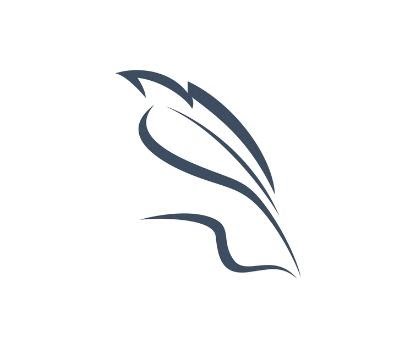 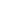 Regular Board of Directors MeetingTuesday, May 25, 2021Topic: FRTA Board MeetingTime: This is a recurring meeting Join Zoom Meetinghttps://us02web.zoom.us/j/87275996755Meeting ID: 872 7599 6755One tap mobile+16699006833,,87275996755# US (San JoseCall to order and introduction of audience/Public Comment.Approval of AgendaApproval of Minutes from the Regular Board Meeting April 14, 2021. Approval of Minutes from the Regular Board Meeting on December 11, 2020.Update: FRTMD contract with Plumas County (Karen)Communication with lodging providers and the general public. (Susan Bryner, Shelley Hunter)FinanceReport: Balance: $840.00Plumas County Board of Supervisors - June 1 request for $50,000 (Karen) - attached itemized spreadsheet for the $50,000.Action: Contract with SMG for data analysis (Sharon)Singleton/Auman - financial services (Susan) - updateMay assessments (Sharon) Staffing - PersonnelExecutive Director (part time or full time) or Marketing/administration manager? Discussion - (Job Descriptions for ED attached)Action: Approve job description and recruitment for Executive DirectorDiscussion: Collaborating with Chambers - May 25 meeting - discussionMarketingProposals received for branding agency(Shelley)Selecting a branding agency - action or discussionWhen to send out RFP for website renovation? Advisory BoardApplicants for advisory Board (Susan) - Discuss and approveOther updates or discussionsupdate on Granicus ( software to find short term rentals) - Sharon Next Regular Board meeting - Tuesday, June 22, 2021